Як правильно виховати хлопчика?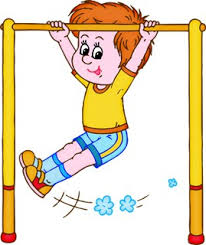  Батьки чекають появи свого синочка з особливим нетерпінням і завжди хочуть дати дитині все найкраще - починаючи від безмежної любові та ніжності і закінчуючи здоровим харчуванням та правильним вихованням. Після народження малюка виникає безліч питань: які відмінності у вихованні  існують між хлопчиками і дівчатками, як виховати чуйного і в той же час самодостатнього чоловіка, на що варто звертати увагу при вихованні? У кожному віці є свої проблеми і складні ситуації. Виявляється, відмінності між дівчатками і хлопчиками починають проявлятися вже в дитинстві - останні ростуть швидше, стають сильнішими і, в першу чергу розвиваються фізично. Проте вони більше потребують ніжності й любові. Якщо мама буде ласкавою зі своїм сином, буде спілкуватися з ним, вчити його розмовляти і пізнавати цей новий для нього світ, у хлопчика не буде проблем зі спілкуванням у подальшому. До того ж він буде рости більш впевненим у собі. Крім того, для батьків немовлят до року є актуальним питання раннього розвитку - чи потрібен він насправді? Виявляється, потрібен, оскільки всі сили хлопчиків у дитинстві, в першу чергу, йдуть на розвиток фізичних здібностей. Якщо Ви хочете, щоб син ріс не тільки сильним, але ще і розумним, розвивайте свою його за допомогою навчальних ігор, пізнавальних прогулянок, розповідайте йому про все, що бачите, і головне - пояснюйте чому відбувається саме так, а не інакше. Коли Ваш син почне активно дорослішати, надайте татові головне місце у житті малюка. У віці 5-6 років хлопчики починають активно цікавитися чоловічими справами, тому дуже важливо, щоб тато підтримав сина в цей момент, а не відштовхнув. Якщо батько не буде звертати уваги на підростаючого хлопчика,  дитина почне вигадувати всілякі способи привернути увагу, і, повірте, це будуть  витівки, які не будуть Вас тішити. Один з психологів навіть визначив п'ять заповідей батьківства:   1) починайте якомога раніше - опікуватись життям малюка можна ще з того часу, коли він знаходиться в утробі матері;   2) знайдіть час - дітям набагато важливіша наявність справжнього батька, який цікавиться їх життям, а не «доброго татуся», який замінює свою турботу дорогими покупками;   3) не стримуйте емоцій - хлопчики мають велику потребу в тому, щоб батьки грали з ними, розмовляли, а також щиро хвалили і проявляли емоції;   4) радійте своїм дітям - знайдіть щось таке, що подобалося б вам обом, а головне - любіть свого малюка і діліться з ним всим, що знаєте самі;   5) не забувайте про дисципліну - для хлопчиків дуже важливо, щоб саме тато встановлював межі допустимого. Якщо Ви не хочете мати проблеми у підлітковому віці, дисципліна повинна бути встановлена з самого дитинства. І звичайно ж, шановні батьки, пам'ятайте, що хлопчики дуже активні від природи, тому Вам необхідно вчасно розгледіти захоплення свого сина і перетворити його на хобі. Адже захоплення і хобі для хлопчика - це невід'ємна частина розвитку.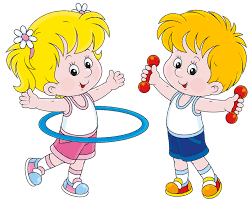 